<Deze informatie kan door werkgevers worden gebruikt als klant-en-klare mail/bericht aan hun werknemers: natuurlijk is het ook mogelijk om -naar eigen inzicht- een deel van de informatie te gebruiken.>

<HEADER>

Slim reizen tijdens sluiting piet heintunnel? Hieronder hebben we alvast alternatieven op een rijtje gezet. 
Kijk ook op amsterdambereikbaar.nl.


<TEKST>Van 25 juni 2021 tot 2 december 2022 is de Piet Heintunnel dicht voor renovatie. Normaal gesproken reden er dagelijks zo’n 30.000 voertuigen door de tunnel. Was jij daar een van? Lees dan snel verder voor een aantal slimme reisalternatieven. Alvast één lichtpuntje: tram 26 rijdt (op enkele weekenden na) gewoon.Reis slim, reis anders
Tot 2 december 2022 is de Piet Heintunnel gesloten. Om het renovatietraject ook de komende maanden zo soepel mogelijk te laten verlopen, vragen we reizigers om zoveel mogelijk slimme alternatieven te blijven kiezen. Werk thuis, vermijd zoveel mogelijk de spits, pak de fiets of e-bike, gebruik het openbaar vervoer of maak gebruik van een P+R. Hieronder hebben we een aantal alternatieven op een rijtje gezet. Meer weten over slim reizen? Kijk op Amsterdambereikbaar.nl.

Werk thuis of reis buiten de spits
Is het mogelijk (een paar dagen) thuis te werken of buiten de spits te reizen? Doen!De ochtendspits is tussen 07.00 uur en 10.00 uur, de avondspits tussen 16.00 en 19.00 uur. Reis je voor en na deze uren, dan scheelt dit een hoop drukte. Zeker op dinsdag en donderdag, de drukste dagen van de week. Ben je niet in de gelegenheid om de hele dag thuis te werken? Misschien kun je wel thuis met je werkzaamheden starten en later op de dag naar je werk gaan. Of draai het om: ga lekker vroeg op pad en rond de laatste klusjes thuis af.  Ga met de fiets of e-bike en spaar puntenWoon je op fietsafstand? Pak dan lekker je stalen ros (of probeer eens een elektrische fiets!). Dat is niet alleen gezond, je spaart zo ook punten bij elkaar die je kunt inwisselen voor leuke cadeaus of je kunt doneren aan een van de goede doelen in de buurt. Download de app Toogethr Cycles en registreer elke rit die je fietst in de omgeving van de Piet Heintunnel. Je wordt beloond voor elke gefietste kilometer!
Ga naar de registratiewebsite 
<fiets.pietheintunnel.nl>Pak tram 26
Best handig die tram. Woon of werk je op IJburg/Zeeburgereiland? Dan ben je met lijn 26 in 10 minuten op de Piet Heinkade of in 20 minuten bij CS. Vanaf de Piet Heinkade of CS kun je verder met de deelfiets, deelscooter, tram of bus. Je kunt natuurlijk ook parkeren bij P + R Zeeburg en dan met tram 26 verder reizen.In samenwerking met GVB is er voor bewoners en werknemers rondom de Piet Heintunnel een speciale actie: een GVB-dagkaart voor € 1! Parkeer bij een P+RKom je met de auto vanaf de A1 of A2 vanuit de richting Amersfoort of Utrecht? Dan kun je parkeren bij P+R Zeeburg, vlak bij de Piet Heintunnel. Met tram 26 sta je in 9 minuten op CS. Kom je vanuit het noorden van Noord-Holland of de A1? Parkeer dan bij P+R Noord of P+R Boven 't Y en pak de Noord-Zuidlijn. Je staat dan in 4 minuten op CS. Vanaf hier kan je verder reizen met een deelfiets, deelscooter, tram of bus.  Ga naar parkeren  < https://www.amsterdam.nl/parkeren-verkeer/parkeren-reizen>Gebruik een elektrische deelscooterWoon of werk je op Zeeburgereiland of IJburg, dan reis je met een deelscooter eenvoudig richting het centrum. Elektrisch en dus schoon vervoer, met bijpassende helm. In samenwerking met felyx en Check stelden we tijdens de tunnelwerkzaamheden in dit gebied extra deelscooters beschikbaar. Daarnaast zijn er leuke acties voor nieuwe gebruikers.Ga naar Felyx 
< https://felyx.com/nl/nl/registreren>Ga naar Check 
<https://ridecheck.app/>Goed om te weten voor wie toch met de auto reist
Zit er niets anders op dan toch met de auto te reizen? Houd dan rekening met een fors langere reistijd, met name in de spits. Reis anders en check vooraf je route: je kunt je route het beste plannen via een routeplanner. De Piet Heintunnel: wat zijn we aan het doen?
Na bijna 25 jaar intensief gebruik krijgt de tunnel een grondige opknapbeurt. De periode van juni 2021 tot december 2022 is nodig voor het uitvoeren van ingrijpende werkzaamheden en het testen van de nieuwe systemen en installaties. Maar ook om ervoor te zorgen dat de tram tijdens de renovatie kan blijven rijden en er altijd een vluchtweg voor tramreizigers beschikbaar is. Om veilig te kunnen werken is het helaas niet mogelijk de renovatie per tunnelbuis uit te voeren. Tijdens de sluiting van de Piet Heintunnel houden we je op de hoogte en doen we er samen alles aan om je prettig door de stad te laten reizen (het liefst dus via een van de reisalternatieven). Als je vragen hebt kun je die altijd stellen. Ook ideeën en tips horen we natuurlijk graag. Mail naar tunnels@amsterdam.nl of kijk op www.amsterdambereikbaar.nl (voor slim reizen) of www.amsterdam.nl/pietheintunnel (voor meer informatie over de Piet Heintunnel). 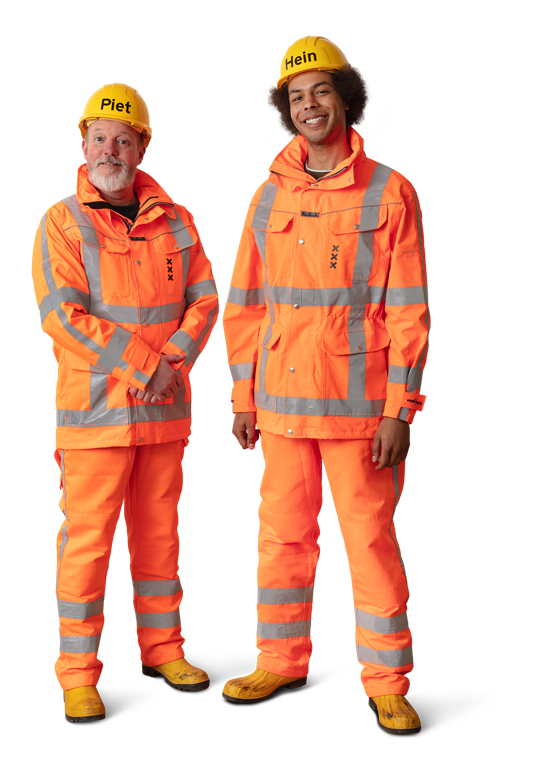 